PROGRAMME COMMITTEE:Koviljko Lovre – President, University of Novi Sad, Novi Sad, SerbiaChantal Le Mouël, Vice-president of EAAE, INRA, Rennes, FranceDanilo Tomić – President of Exucutive Board of SAAE, Novi Sad, SerbiaImre Ferto – Corvinus University of Budapest, Budapest, HungaryStephan von Cramon Taubadel – University of Göttingen, GermanyBranka Krivokapić-Skoko – Charles Sturt University, Bathurst, AustraliaTatjana Brankov-Papić – Institute of Agricultural Economics, Belgrade, SerbiaORGANIZATION COMMITTEE:Miladin Ševarlić – President of SAAE, Belgrade, SerbiaVuk Radojević – University of Novi Sad, Novi Sad, SerbiaJelena Birovljev – University of Novi Sad, Novi Sad, SerbiaStanislav Zekić – University of Novi Sad, Novi Sad, SerbiaMarinko Kresoja – University of Novi Sad, Novi Sad, Serbia Jonel Subić - Institute of Agricultural Economics, Belgrade, SerbiaMarija Nikolić – University of Belgrade, Belgrade, SerbiaNatalija Kurjak – „Victoria Group, Belgrade, SerbiaREGISTRATION:Registration opens: June 01st 2016Contact person:
Žana Jugović–Bošković - “Astakos”, BelgradePhone: +381 (0)11 2430685E-mail: office@astakos.comPARTICIPATION FEE: You need to be a member of the EAAE before registration. Otherwise your registration will not be accepted. EAAE membership fees for the triennial period 2016-2018 are € 100. More information: www.eaae.org .Seminar registration fee (for members of the EAAE): 200 €, for PhD students/research scholars: 100 € .Participation fees include: two lunches, gala 
dinner, coffee breaks, excursion trip, CD proceedings.CONTACT PERSONS:For submission of papers: Danilo Tomić, dtomic45@gmail.comKoviljko Lovre, klovre@ef.uns.ac.rsFor others details: 
Žana Jugović–Bošković, office@astakos.comEUROPEAN ASSOCIATION OF  AGRICULTURAL ECONOMISTS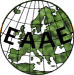 EAAE SEMINAR -152Title:“EMERGING TECHNOLOGIES AND THE DEVELOPMENT OF AGRICULTURE”Date and Location:August 30th - September 1st 2016,Novi Sad, SerbiaOrganizers:Serbian Association of Agricultural Economists (SAAE) &Faculty of Economics, Department of Agricultural Economics and Agribusiness, University of Novi Sad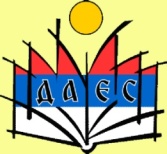 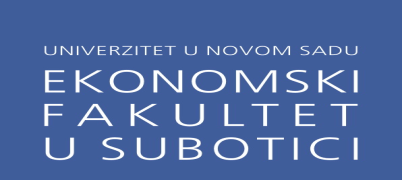 General ProtectorProvince Government of VojvodinaSecretary of Agriculture, Water Economyand  ForestryTHEMES OF THE EAAE SEMINARThe Role of Technology in Sustainable Agriculture and Food SecurityNew Technologies (biotechnology, green technologies, information and communication technologies, etc.) and Changes in Supply Chain Organization and PerformanceNew Technologies and their Contribution to Rural and Regional DevelopmentTechnology Transfer and Impact on Agricultural and Rural DevelopmentBACKGROUNDAt the beginning of the 21st century, analysts have started to raise concerns about the worldwide slowdown of agricultural supply growth in the presence of a strong rising demand for food but also, increasingly, for energy purposes. Hence, in the past decade the issue of global food security has received increased scrutiny and various responses on how to feed the world over the next 50 years have been proposed. One possible response is to increase agricultural productivity in a sustainable way that is increasing production while limiting negative impacts on natural resources and the environment. Obviously developments in production technologies in agriculture play a key role in this perspective. To what extent emerging technologies such as biotechnology, green technologies or ICT may contribute to agricultural productivity growth and global food security? What will be the impact of these emerging technologies at the farm level and in particular on land, labour and capital? What will be the implictions for farmers in terms of labour decisions, education and information, for instance?  How will the food supply chain as a whole react to these changes in terms of organization, performance, etc.? Finally, to what extent emerging technologies will affect the multifunctional nature of agriculture and its role in rural development?The seminar will consider contributions addressing any of these issues.OBJECTIVES OF THE SEMINARThe main objective of the Seminar is to bring together scholars, policy makers and professionals of the food supply chains who have interest in topics related to emerging technologies in agriculture in order to:i) Stimulate discussions, collaborations and future research on the various topics addressed in the Seminar.ii) Allow exchange of ideas, knowledge and experiences between participants with different backgrounds.iii) Review and better evaluate the added value of emerging agricultural technologies; take stock of the current experiences with the concrete implementation of such technologies all around the world; gather information on their observed or expected performances in terms of productivity, sustainability and the multifunctionality of agriculture.iv) Present new ideas and contributions on how to analyze and measure the impact of emerging technologies on agricultural productivity, the organization and performances of the whole supply chains and rural development.v) Identify opportunities, challenges, trade-offs related to these emerging technologies, their impacts and their spill-over effects across countries, in order to support decision-making by policy makers as well as by agribusiness professionals.WHO ARE THE PARTICIPANTS?Agricultural economists, professionals involved in agribusiness, and policy makers are expected to attend and present their theoretical and empirical papers on the themes of the Seminar. About 80 to 100 participants including keynote speakers, oral paper presenters and poster exhibitors are expected to attend.KEY DATESDeadline for submission of abstracts: 
January 20th 2016Notification of acceptance/rejection:
February 20th  2016Deadline for submission of full papers/posters: 
June 30th 2016
Registration opens:
June 1st 2016Deadline for registration:
July 30th 2016LANGUAGEThe working language of the Seminar will be English.